Cattery Customers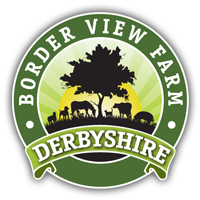 Welcome! We have been working hard on the cattery in the last few months cleaning and re-vitalising the whole cattery ready to welcome lots of lovely cats for their 2022 holidays.With a new year we have new rules and regulations to follow so there are a few forms that need to be filled in by both new and existing customers (thank you for your understanding).You can fill these in from our website https://www.borderview-farm.co.uk through a link on the Cattery page or old school pen and paper by asking a member of staff in the Border View Farm Café for the Cattery Customer Forms. We ask that all paperwork is completed and returned to us 1 week before your cat(s) arrival so if there are any issues e.g missed vaccinations there is time to get them sorted.We are not allowed to take in any animals without the required paperwork.Please Note: All Cats need to be up to date with their annual injections, flea, worm treatment and be vaccinated for cat flu. If you have any questions please see our website https://www.borderview-farm.co.uk or feel free to contact us via our email borderviewfarmcattery@gmail.com  or call Alec 07836653497. Prices:For 2022 our daily prices are £10 per cat or £15 for 2 cats sharing the same chalet. If you would like your cats in separate chalets, we are very happy to accommodate this but will need to charge the single rate twice as 2 chalets will be in use. So you are aware we charge for both the arrival and collection days. Payment can be made with Cash or Card in the Farm Cafe. We normally take payment after your cat’s stay, but you are welcome to pay in advance if you prefer.What to bring for your Cat:If everything can come together in a sealed and labelled container, we would be extremely grateful as this makes things much easier for us. We have spares of everything so don’t panic if you forget something! All owners please bring the following items for your cats (clean and appropriate for their use);Water Bowl- and preferably a 2-litre bottle of your tap water so we can gradually introduce the spring water used on the farm (they go through different treatment processes so do taste a little different).Food Bowl – and the food you normally feed plus an extra day’s ration in case of emergency. We have Purina biscuits and Felix wet pouches which we can use if needed.Bed/ bedding – a cat’s bed is a very personal thing! We ask you to bring your cats bed not only for hygiene reasons but for your cat’s physical and emotional comfort.Cat Litter – we provide a litter tray and Tommy cat litter but if your cat prefers another brand you are welcome to bring this with you.Toys – the more the better! Ideally different types such as food based e.g. a food mouse, comfort based e.g. soft toy, movement based e.g ball and one prey based e.g. laser light. Favourite toys will release positive endorphins when they are played with helping to calm and soothe the cat during times of change which they can find distressing. Grooming Equipment – the brushes, wipes ect are helpful to settle the cats with familiar items and a familiar routine. Please let us know on the sign in sheet if there is anything your cat strongly dislikes or really loves as we want to make their stay as enjoyable as possible for them.Medication – any medication needs to be given to the staff member upon arrival. Medicines are to be stored in the medicine cabinet in the Cattery and the directions for use to be stored with them and a copy of the directions to be clearly stated on the cats sign in sheet residing on their chalet door.Vaccination Card. Most cats are vaccinated annually. All cats must be up to date for Flea treatment, Worm treatment and vaccinated for Cat flu. Vets Details – we hope not to need these but if an emergency occurs it would be helpful for our vet to be able to contact yours. If we have concerns over the health of your cat we will contact you however if you cannot be reached or cannot collect your cat quickly we will take your cat to Green vets (Green Veterinary Practice Ltd, Lightwood Barn, Lightwood Lane, Sheffield, S8 8BG, Tel 01142645454) for emergency care.Local Contact Details – We try to plan for all eventualities! If your cat is not settling in cattery or our cattery needed to be evacuated, who could we call to collect your cat in an emergency? Vaccination card - we are required to have this information for our cattery licence – your cat/s microchip number, breed, age, sex neuter status, vet history, behaviour history, insurance details, dates of: previous injections, flea treatment, worm treatment, cat flu vaccines. Multiple Occupancy – if you have more than one cat and would like them to share a cattery we can offer this with your written consent. 